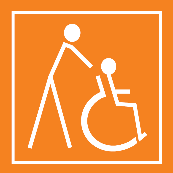 ÚZEMNÍ SPRÁVA SOCIÁLNÍHO ZABEZPEČENÍPRO JIHOČESKÝ KRAJ, PLZEŇSKÝ KRAJ A KARLOVARSKÝ KRAJLobezská 12, 303 81 PlzeňKontakty Popis objektu Objekt je využíván jako administrativní budova sloužící pro výkon činnosti ČSSZ.Objekt je veřejnosti přístupný.Základní přehled přístupnosti 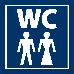 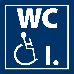 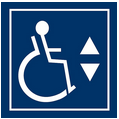 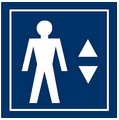 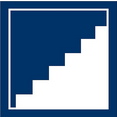 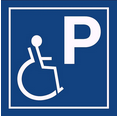 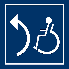 Uživatelský popis Budova v ulici Lobezská o 5. NP má čtyři vchody. Jeden hlavní pro zaměstnance a klienty z ulice Lobezská ze dvora, kde se nachází parkoviště a tři zadní vchody z vnitrobloku. Jednotlivá patra mezi sebou propojuje osobní výtah a po obou stranách chodeb jsou dvě úniková schodiště s únikovými východy do vnitrobloku. Další zadní vchod je pouze pro osoby s omezenou schopností pohybu a je přímým vstupem k výtahu. Upravená toaleta pro tyto osoby se nachází pouze v 2. NP budovy. Pohyb po budově ztěžují požární dveře na každém začátku a konci chodby, proto je doporučován pro imobilní osoby doprovod.Vstup  Povrch komunikace u vstupu do budovy je tvořen zámkovou dlažbou.Budova má dva vstupy: hlavní ze dvora (z ulice Lobezská), a druhý bezbariérový ve vnitrobloku, ke kterému je nutno budovu ČSSZ objet přes ulici Plzeneckou a Guldenerovu.Hlavní vchod do budovy ČSSZ je z ulice Lobezská, kde se nachází parkoviště. Z parkoviště je nutno překonat schodiště šířky 4,8 m se 4 schody a automatické posuvné dveře průchozí šířky 115 cm. Na ně navazuje další schodiště o šířce 2,5 m  s 5 schody. Zde se nachází vrátnice, vstup do klientského centra a druhé dvoukřídlé automatické posuvné dveře, které jsou pro klienty uzavřeny. Vstup řídí zaměstnanec vrátnice.Pro imobilní klienty je doporučován zadní vchod z vnitrobloku za budovou přímo do výtahu. 
Návštěvu je nutno před příjezdem ohlásit na telefonním čísle 377 426 111. Interiér Budova není celá volně přístupná veřejnosti. Vstup je regulovaný obsluhou vrátnice. Pro klienty je v úřední dny vyhrazena část 1. NP budovy s vrátnicí, čekárnou a přepážkami klientského centra. Zde se nachází WC pro muže a WC pro ženy. Toalety jsou přístupné po ohlášení na vrátnici, kdy obsluha ručně ovladačem otevře automatické posuvné dveře a pustí klienta dále do budovy.Ostatní části budovy slouží administrativním a provozním účelům. Přístup klientů do kanceláří těchto pracovišť je umožněn pouze po telefonické domluvě v doprovodu zaměstnance pracoviště.Všech 5 nadzemních podlaží budovy je vertikálně propojeno dvěma vnitřními schodišti, výtah propojuje prostory v rozsahu 1. PP až 5. NP.Výtah V budově se nachází jeden výtah jezdící z 1. PP do 5. NP. Stanice označena „P“ je nástupní stanicí pro imobilní osoby z vnitrobloku. Výtah je vybaven sklopným sedátkem a madlem. Šířka výtahových dveří je  80 cm. Výtah je vybaven tlačítky v Braillovo písmu. Manipulační prostor před výtahem je dostatečný. Hygienické zázemí WC pro muže a ženy se nachází v každém patře budovy. Nejsou volně přístupná, mimo toalet v 1. NP budovy u klientského centra, kam na vyžádání vpustí cizí osoby na toaletu zaměstnanec vrátnice.WC pro imobilní osoby je v budově pouze jedno a nachází se v 2.NP (nutno použít výtah). Dveře WC označen piktogramem.Parkování Pro imobilní klienty je zřízeno parkovací místo ve vnitrobloku za budovou ČSSZ. Návštěvu je nutno před příjezdem hlásit na telefonním čísle 377 426 111. Parkovací stání je označeno příslušnou značkou „P“ a doplňkovou cedulkou „pro klienty OSSZ“. Obsluha vrátnice otevře závoru, která je v zadní části budovy instalována. Cca 8,5 m od parkovacího stání se nachází vstup do výtahu. Povrch komunikace od parkovacího stání ke vstupu do výtahu je tvořen zámkovou dlažbou.  Fotodokumentace 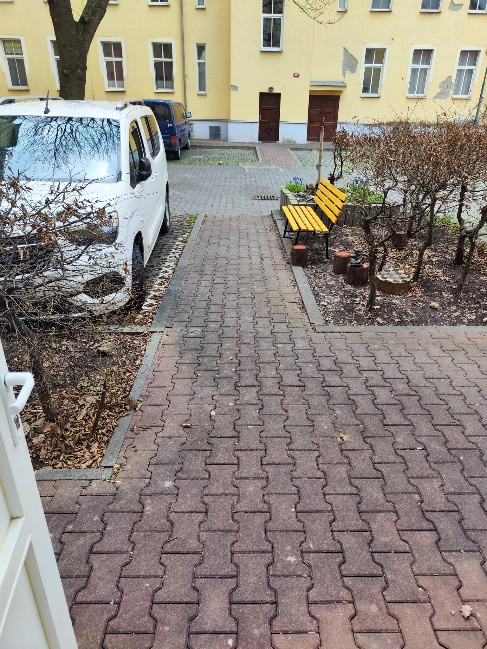 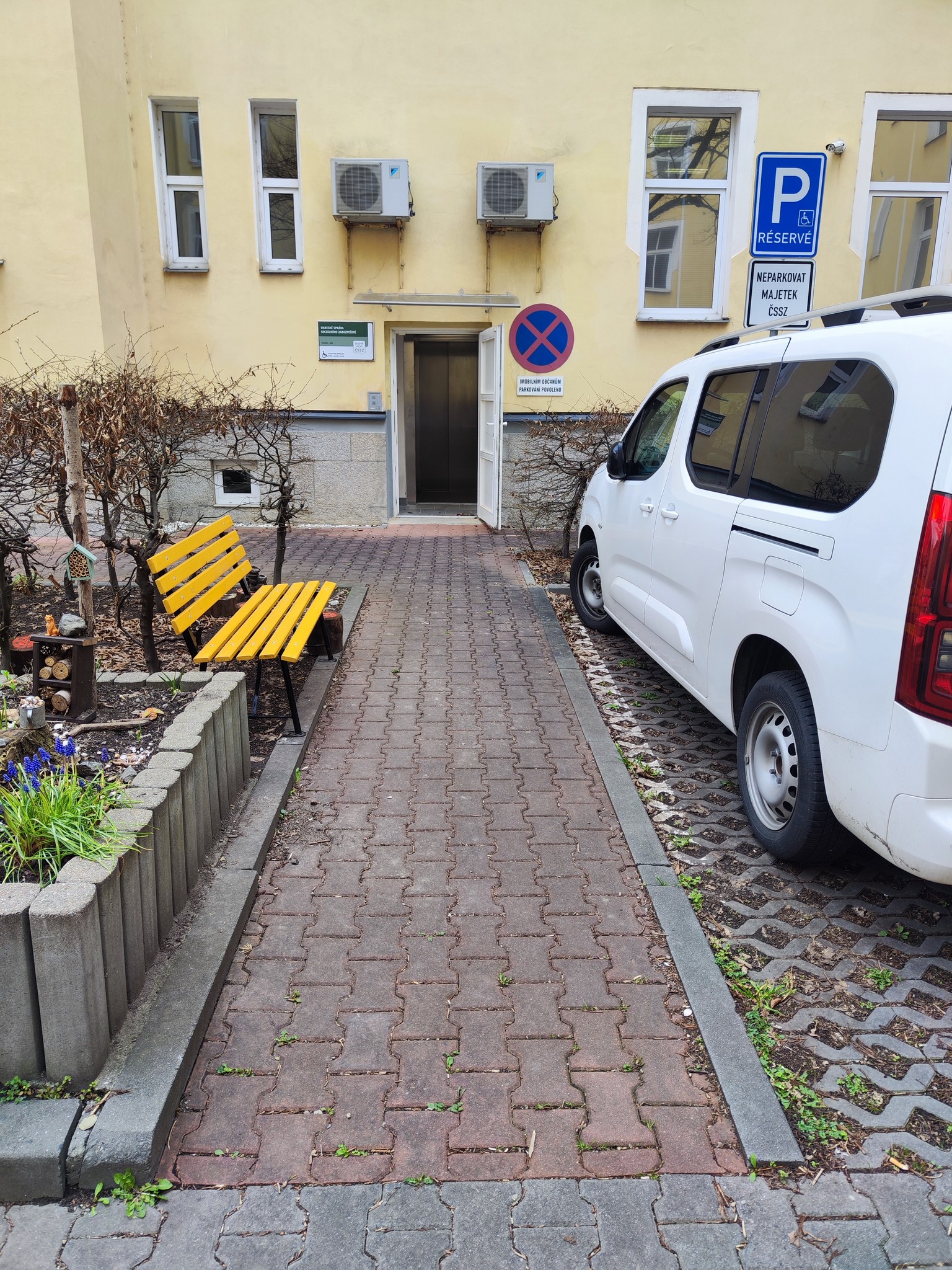 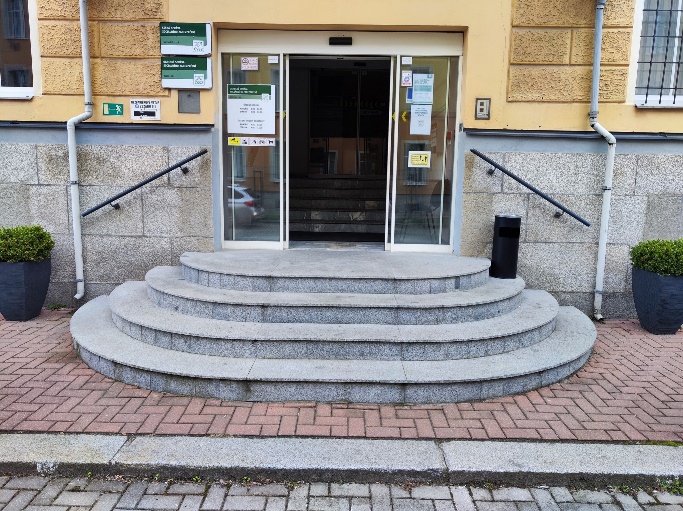 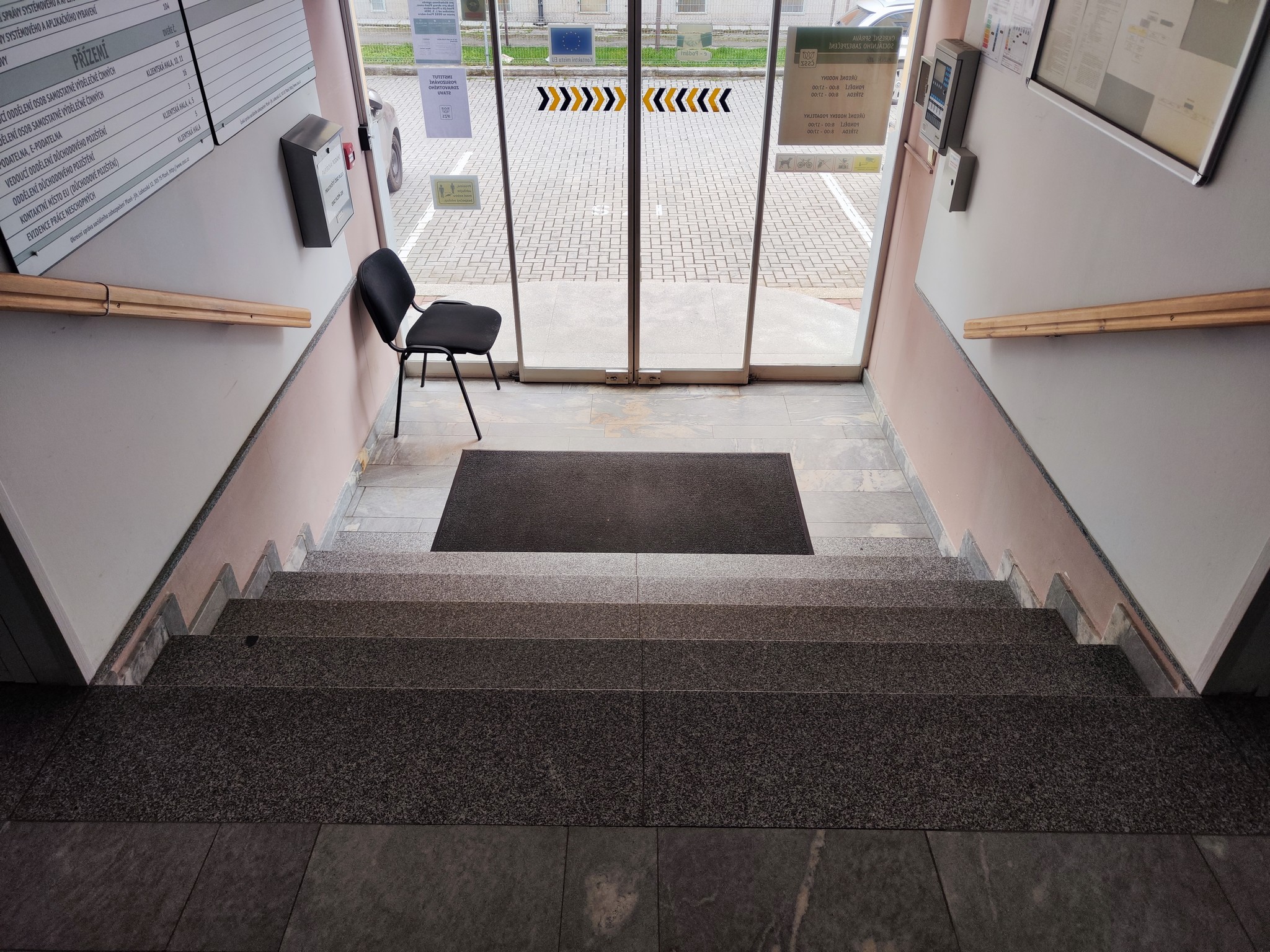 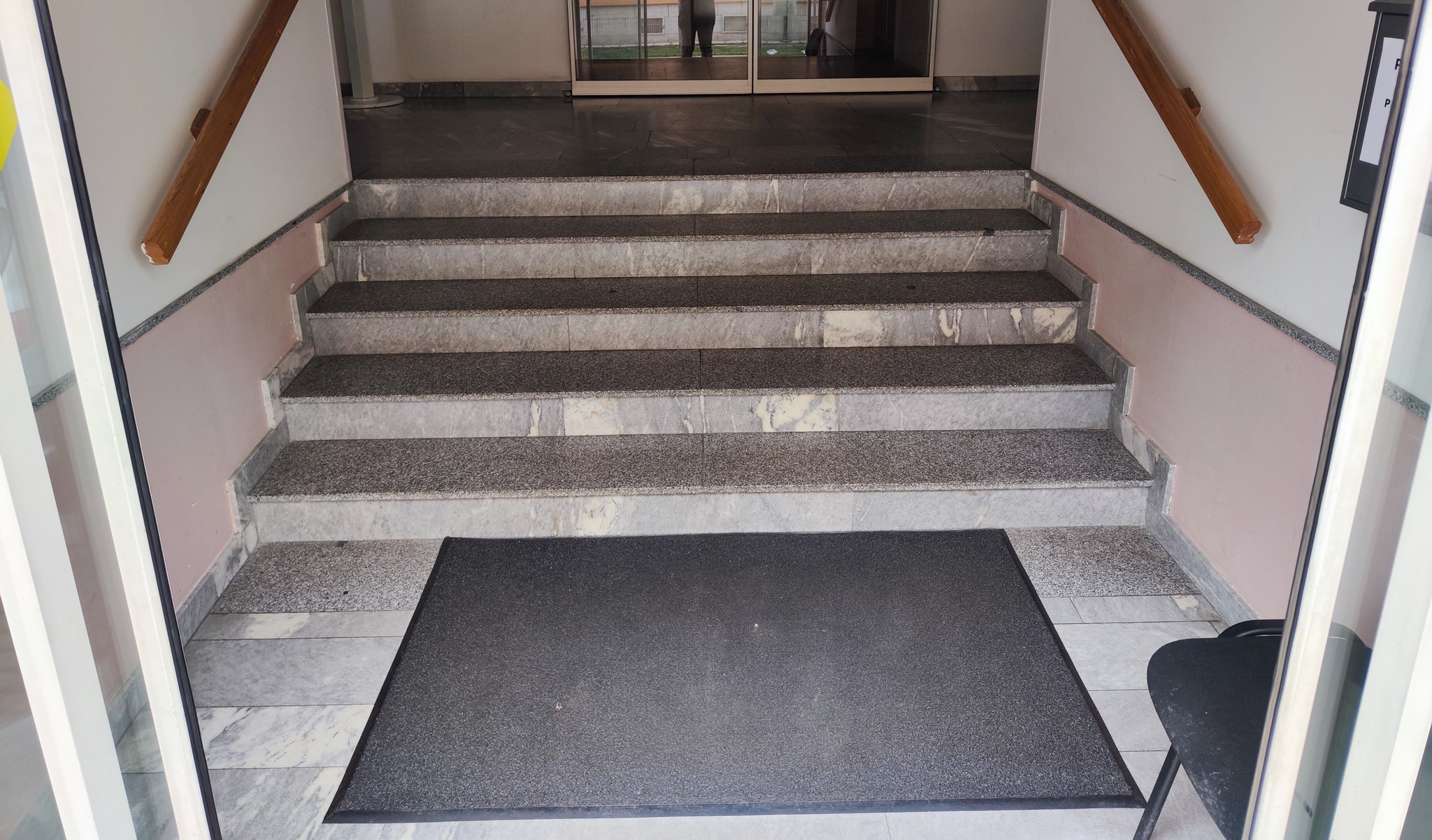 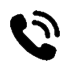 +420 377 426 111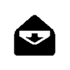 IDDS: x4rd4tee-podatelna: posta.xp@cssz.cz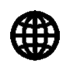 www.cssz.cz